KONU	:MÜMİNLER KARDEŞTİRLER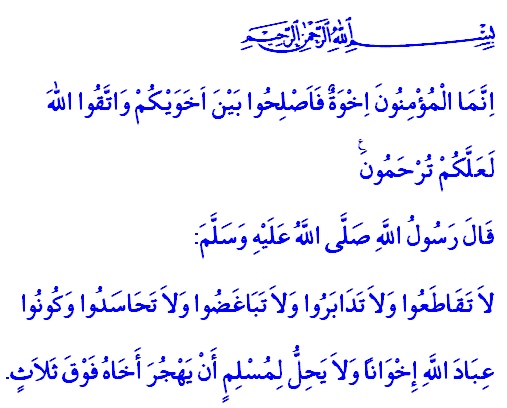 Yürekleri birbirleri için çarpan ve‘Allah’ın lütuf ve inayetiyle kardeş olma’bahtiyarlığına ermiş aziz kardeşlerim! Rahmet yüklü evrensel mesajlarıyla gönülleri aydınlatan Peygamberimiz (s.a.s.)’in, asırlar öncesinden dile getirdiği kardeşlik ilkelerine gelin hep birlikte kulak verelim: “Müslüman, Müslümanın kardeşidir. Ona zulmetmez, onu düşmana teslim etmez. Kim din kardeşinin bir ihtiyacını giderirse, Allah da onun ihtiyacını giderir. Kim bir Müslümanın bir sıkıntısını giderirse, Allah da onun kıyamet sıkıntılarından birini giderir. Kim bir Müslümanın kusurunu örterse Allah da kıyamet günü onun kusurunu örter.”Kıymetli Kardeşlerim!Kardeşlik, sadece dilden dökülen kuru sözlerden ibaret değildir. Kardeşlik, gönülden gönüle uzanan ve yürekleri birbirine bağlayan ülfetve samimiyet köprüsüdür. Kardeşlik, yağmurun getirdiği rahmet gibi birbirimize rahmet olmaktır. Gariplere, kimsesiz gönüllere, yetimlere ve öksüzlere yürekten “kardeşim!” diyebilmektir. Kardeşlik, fırtınalı denizlerde sığınılacak en güvenli limandır. Zor zamanlarda, gönül alıcı bir sözle mütebessim bir çehre sunabilmektir kardeşlik.Değerli Kardeşlerim!Kardeşlik, birlik ve beraberliği zedeleyecek her türlü olumsuzluktan kaçınmaktır. Efendimizin ifadesiyle, birbirimize muhabbet, merhamet ve şefkat gösterme hususunda tek bir vücut olabilmektir.Kardeşlik, ayağına batan dikende dahîkardeşin derdiyle dertlenebilmektir. Türlü sıkıntılarla karşılaştığımız şu fâni dünyada, hep birlikte iki cihan saadetine koşabilmektir.Kardeşlik, kardeşin hakkına riayet etmek ve saygınlığına gölge düşürmemektir. Kardeşin hakkına riayet ise, Kutlu Nebi’nin şu prensipleri doğrultusunda hareket edebilmektir: “Sizden biriniz kendisi için istediğini mümin kardeşi için deistemedikçe gerçek manada iman etmiş olamaz.”“Müslümanın müslümana malı, namusu/onuru ve canı haramdır. Kişiye, müslüman kardeşini küçük görmesi kötülük olarak yeter.”“Birbirinizle ilgiyi kesmeyin. Birbirinize sırt çevirmeyin. Birbirinize kin beslemeyin. Birbirinize haset etmeyin. Ey Allah’ın kulları! Kardeş olun. Müslümanın, kardeşine üç günden fazla dargın durması helâl değildir.”Muhterem Kardeşlerim!Yüce Rabbimizin“Mü’minler ancak kardeştirler. Öyleyse kardeşlerinizin arasını düzeltin…”emri gereği yıkıcı değil yapıcı olalım.Ayrıştırıcı değil, birleştirici olalım. Fitneyi değil, ıslahı esas alalım. Bizi biz yapan değerlere sımsıkı sarılarak birliğimizi ve dirliğimizi koruyalım. Birlik ve beraberliğe daha çok muhtaç olduğumuz rahmet mevsimi bu üç aylarda, yürekten amin diyeceğimiz şu dualarla hutbemizi bitirelim: Ya Rabbi! Müminler olarak kalplerimizi, gönüllerimizi birbirine kaynaştır. Bizi birbirimize düşürmek, kuvvetimizi parçalamak, dayanışma ruhumuzu zayıflatmak, yuvamızı dağıtmak isteyen her türlü fitne ve fesattan bizleri muhafaza eyle! Allahım! Muhabbetimize, birliğimize, dirliğimize gölge düşüren her türlü şiddetten, nifaktan, tefrikadan ve şeytandan bizleri koru.Bizleri birbirlerine karşı saygılı, hoşgörülü ve samimi kardeşler eyle.